Together we will:Encourage children to appreciate and adopt the schools HEART valuesSupport the children’s learning to help them achieve their full potentialWork as a team to develop the school community for the benefit of everyoneEnsure each child is happy at school, has a positive self-image and good attitude to learning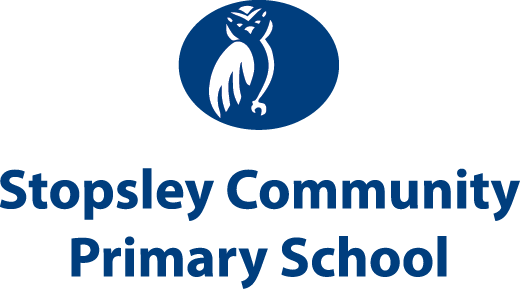 IntroductionAt Stopsley Community Primary School we believe it is our purpose to develop children who are confident and happy in school and who are eager to persevere with a variety of challenges to achieve their full potential in academic, creative and social situations.At our happy school, we have learning at HEARTHope, Enjoy, Achieve, Responsibility, TogethernessThis home school agreement is based on the belief that when everyone in the school community works together, it benefits all childrens’ learning.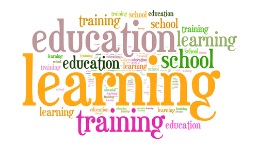 The school will:Provide a positive, safe, secure and stimulating learning environmentProvide the children with a broad, balanced and creative curriculum developing lifelong learning skillsBe aware of each child’s individual needs, setting targets and giving challenge and support where requiredIdentify and support children with special educational needs and disabilitiesEncourage and develop your child’s talents and abilitiesUphold our school and British values, respecting the cultures and beliefs of othersProvide a consistent approach to behaviour management so children are treated fairlyCommunicate with parents through half termly curriculum letters, a variety of newsletters, meetings and reportsContact parents with good news or concerns or problems regarding their child’s work, behaviour and attendanceContact the family on the first day of a child’s absence from school, if no message has been receivedSet and mark Home LearningSend home an annual progress reportArrange parents’ consultations to discuss each child’s progressThe Family will:Ensure their child arrives at school between 8.45am and 8.55am, ready to be seated in class by 9am when the register is takenMake sure their child attends regularly and notify the school before 9.30am if their child is absent. Good attendance is 97%+Avoid taking leave of absence in term timeSupport the school’s positive behaviour policy and help children treat others with tolerance and respect by being a good role modelTreat all members of school staff with politeness, calmness and respectProvide the correct school uniform (including shoes), PE kit and any equipment not normally provided by schoolSupport their child in his/her Home LearningAttend Parents Evenings and discussions about their child’s progressRead the newsletters and other information to ensure children are prepared and organised for events at schoolEnsure the children get plenty of sleep and have breakfast before they come to schoolContact the class teacher if they are worried by anything concerning their child’s education or letting the school know if there is a concern so that we can sort it out togetherRead to and read with the children at home, for about 15 minutes a daySupport the child to lead a positive life, respectful of the needs and differences of one otherSupport those special school events organized for the benefits of the children (eg: learning workshops; SATs meetings; PTA events)Use social media and networking sites positively and sensibly, never using the school nameRefrain from publishing photos on social media that involve other children or identify the school without permission (including your own in their school uniform)Ensure the office is kept up to date with any change of details, for example, new telephone numbers, addresses, email contact. It is the parent’s responsibility to also update Parentmail with any change of details